Памятка для администрации МБОУ СОШ N22                                             по организации дистанционного обучения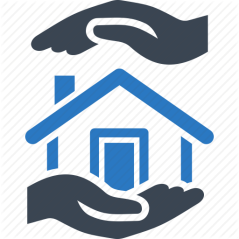 1.Директор школы на основании указаний вышестоящих органов издаёт приказ о переходе образовательной организации на дистанционное обучение.2.Во время ограничительного режима деятельность школы осуществляется в соответствии с утверждённым режимом работы, деятельность педагогических работников -в соответствии с установленной учебной нагрузкой, расписанием учебных занятий.3.Заместители директора организуют разработку мероприятий, направленных на обеспечение выполнения образовательных программ обучающимися, находящимися на дистанционном обучении.4.Заместители директора, совместно с педагогами,  определяют систему организации учебной деятельности в период дистанционного обучения:перечень образовательных платформ, сервисов и ресурсов, виды, количество работ, сроки получения заданий обучающимися и предоставления ими выполненных работ, формы контроля, обратной связи с обучающимися и т.п.5.Заместители директора составляют расписание дистанционных занятий и консультаций, размещают оперативную информацию о дистанционном обучении на официальном сайте школы.6.Заместители директора консультируют всех участников образовательныхотношений по вопросам организации дистанционного обучения, обеспечивают их информирование об организации работы школы во времяограничительного режима, в том числе –через школьный сайт .7.Заместители директора обеспечивают текущий контроль и учёт своевременного заполнения электронного журнала и выставления оценок, своевременного внесения изменений в рабочие программы по предметам.8.Заместители директора разрабатывают рекомендации для участниковучебно-воспитательного процесса по организации работы, организуютиспользование педагогами дистанционных форм обучения, осуществляют методическое сопровождение и контроль за организацией дистанционного обучения